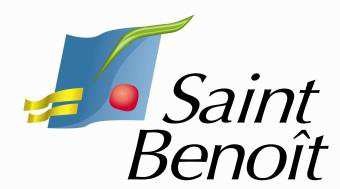 Bureau des inscriptions RDC Bât. Joseph Hubert Mairie de Saint Benoit Tel : 0262 50 88 23Ecole : …………………………………………………………………………………………………………………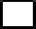 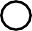 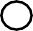 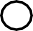 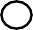 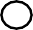 Enfant sous tutelleouinonOrganisme de tutelle : ………………………………………………………………………………………………………………………………………Adresse : ………………………………………………………………………………………………… Tél : ……………………………………………….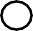 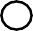 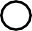 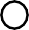 L’enfant a-t-il des frères et sœurs scolarisés dans les écoles de la commune Saint Benoit ? Oui	   Non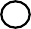 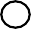 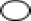 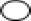 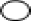 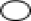 Je soussigné(e), M.-Mme	certifie sur l’honneurl’exactitude des renseignements fournis.Fait à ………………………………….., le ……………………………………….SIGNATURE DU(DES) REPRÉSENTANT(S) LÉGAL(AUX)Pour toute information, veuillez contacter le bureau des inscriptions au 0262 50 88 23.Conformément à la loi « informatique et libertés » du 6 janvier 1978, vous bénéficiez d’un droit d’accès et de rectification aux informations qui vous concernent. Si vous souhaitez exercer ce droit et obtenir communication des informations vous concernant, veuillez vousadresser au service informatique de la mairie de Saint Benoit.Nom, Prénom du frère ou de la soeurEcoleClasseCode famille